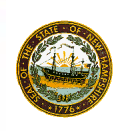 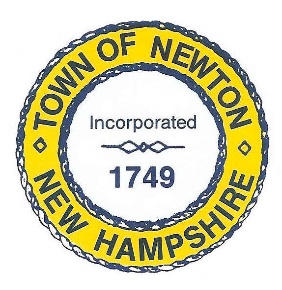     TOWN OF NEWTON, NH     Recreation Commission Minutes2 Town Hall RoadNewton, NH 03858Date: September 11, 2023Call to Order - 7:00 pm. In attendance – Chairman Rick Faulconer, Vice Chairman Christine Kuzmitski, Selectman Matt Burrill, Peggy Connors, Joe Simone, Sue Mears, Vanessa Burrill (guest by phone), and Patricia Masterson (recording Minutes). Approval of the MinutesMr. Simone made a Motion to approve the Minutes for August 21, 2023. Ms. Connors seconded the Motion, which passed unanimously.Trunk or Treat – October 21, 4pmMs. Burrill reported that she has 12 trunks to date and is hoping for 20. Selectman Burrill will dj. Will Selectman Connolly serve hot dogs and chips? Will we serve popcorn?The portable toilets and the school application have been submitted.Contact Mark Bosch about trash barrels. Mr. Simone will bring two 8-foot tables. Ms. Masterson will order the popcorn.Ms. Masterson will contact Carriage Towne News, the Eagle Tribune and the cable station. We will also do Facebook. Ms. Burrill will contact Bakie and Memorial Schools. Selectman Burrill will contact the Police Department for cones.Medals are needed for prizes.Ms. Connors made a Motion to spend $100 on medals. Mr. Simone seconded the Motion which passed unanimously. Chairman Faulconer – aye; Selectman Burrill – aye; Vice Chairman Kuzmitski – aye; Peggy Connors – aye; Ms. Mears – aye; Mr. Simone – aye.Recreation Commission, September 11, 2023, Minutes, Page 2Ms. Burrill will order supplies such as candy, popcorn and decorations.Ms. Connors made a Motion to spend not more than $200 on candy, popcorn and decorations. Mr. Simone seconded the Motion which passed unanimously. Chairman Faulconer – aye; Selectman Burrill – aye; Vice Chairman Kuzmitski – aye; Peggy Connors – aye; Ms. Mears – aye; Mr. Simone – aye. Amazon gift cards are needed for costumes and trunks – Most Original, Overall Best, Scariest, and Funniest.Ms. Connors made a Motion to spend $225 for nine Amazon gift cards for Trunk or Treat prizes. Ms. Mears seconded the Motion which passed unanimously. Chairman Faulconer – aye; Selectman Burrill – aye; Vice Chairman Kuzmitski – aye; Peggy Connors – aye; Ms. Mears – aye; Mr. Simone – aye.Ms. Burrill will send Ms. Masterson Trunk or Treat graphics for signs for the A-frame stands.Ms. Masterson will ask the school if we can have a rain date of October 22.Olde Home Day (rain or shine) Vice Chair Kuzmitski and Ms. Mears will label the raffle bags before the event. We need volunteers for the raffle table and the car show.We will decide if we should cancel due to rain. An audio engineer is needed for the bands.Selectman Burrill made a Motion to pay New England Audio $800 for a sound system for the bands. Chairman Faulconer seconded the Motion, which passed unanimously. Chairman Faulconer – aye; Selectman Burrill – aye; Vice Chairman Kuzmitski – aye; Peggy Connors – aye; Ms. Mears – aye; Mr. Simone – aye. Danny the Juggler is contracted for entertainment.Ms. Connors made a Motion to pay $216 for Danny the Juggler. Ms. Mears seconded the Motion, which passed unanimously. Chairman Faulconer – aye; Selectman Burrill – aye; Vice Chairman Kuzmitski – aye; Peggy Connors – aye; Ms. Mears – aye; Mr. Simone – aye.Recreation Commission, September 11, 2023, Minutes, Page 3Senior BBQThe Senior BBQ will be held on September 14 at 5pm at the Police Complex. Tickets were sold for $2.00 on August 31 at the Town Hall. We expect 70 people. Raffle tickets will be drawn, and prizes will be gift cards.Ms. Connors made a Motion to purchase 15 $10 gift cards to be used as raffle prizes at the Senior BBQ. Ms. Mears seconded the Motion, which passed unanimously. Chairman Faulconer – aye; Selectman Burrill – aye; Vice Chairman Kuzmitski – aye; Peggy Connors – aye; Ms. Mears – aye; Mr. Simone – aye.Newton 275th AnniversaryMr. Simone reported that the Town of Newton will be celebrating its 275th Anniversary in 2024. The Board of Selectmen are discussing placing a Warrant Article to raise funds. Volunteers are needed.The Historical Commission is discussing ideas.AdjournmentVice Chair Kuzmitski made a Motion to adjourn the Meeting at 8:45 p.m.  Ms. Mears seconded the Motion, which passed unanimously.Next MeetingSeptember 25, 2023, in the Large Room at the Town Hall, at 7:00 p.m. will be the next meeting of the Recreation Commission. Respectfully Submitted,Patricia Masterson, SecretaryPosted on 9/26/2023 Newton Town Hall and Official Town website www.newton-nh.gov.